ФИЛИАЛ ГОСУДАРСТВЕННОГО  БЮДЖЕТНОГО ПРОФЕССИОНАЛЬНОГООБРАЗОВАТЕЛЬНОГО  УЧРЕЖДЕНИЯ  РЕСПУБЛИКИ ХАКАСИЯ «ЧЕРНОГОРСКИЙ  ГОРНО - СТРОИТЕЛЬНЫЙ  ТЕХНИКУМ» С. БЕЯПРОГРАММа УЧЕБНОЙ ДИСЦИПЛИНЫ«БЕЗОПАСНОСТЬ ЖИЗНЕДЕЯТЕЛЬНОСТИ»Общепрофессионального  учебного цикла  основной образовательной программы  по профессиям:13249 «Кухонный рабочий», 17544 «Рабочий по комплексному  обслуживанию зданий», 17531 «Рабочий зеленого хозяйства»                                               Разработчик:                                                                    Анфалова Н.Н., преподавательБея 2020 г.Содержание1.    ПАСПОРТ ПРОГРАММЫ УЧЕБНОЙ ДИСЦИПЛИНЫ«БЕЗОПАСНОСТЬ ЖИЗНЕДЕЯТЕЛЬНОСТИ»                                               3-42.   СТРУКТУРА И СОДЕРЖАНИЕ УЧЕБНОЙ ДИСЦИПЛИНЫ                    53.   СОДЕРЖАНИЕ УЧЕБНОЙ ДИСЦИПЛИНЫ«БЕЗОПАСНОСТЬ ЖИЗНЕДЕЯТЕЛЬНОСТИ»                                                6-74.   ПОУРОЧНОЕ ТЕМАТИЧЕСКОЕ ПЛАНИРОВАНИЕ                              8-105.   УСЛОВИЯ РЕАЛИЗАЦИИ УЧЕБНОЙ ДИСЦИПЛИНЫ                            116.   ЛИТЕРАТУРА                                                                                                   11паспорт ПРОГРАММЫ УЧЕБНОЙ ДИСЦИПЛИНЫ«БЕЗОПАСНОСТЬ ЖИЗНЕДЕЯТЕЛЬНОСТИ»Область применения программы           Программа учебной дисциплины  «Безопасность жизнедеятельности» является частью основных  профессиональных  образовательных программ по профессиональной подготовке  рабочих по профессиям 13249 «Кухонный рабочий»,  17544 «Рабочий по комплексному  обслуживанию зданий», 17531 «Рабочий зеленого хозяйства» для   лиц с ограниченными возможностями здоровья. Место дисциплины в структуре основной профессиональнойобразовательной программы:        Учебная дисциплина «Безопасность жизнедеятельности» относится к общепрофессиональному   циклу основных профессиональных  образовательных  программ по профессиям 13249 «Кухонный рабочий»,  17544 «Рабочий по комплексному  обслуживанию зданий», 17531 «Рабочий зеленого хозяйства».Цели и задачи учебной дисциплины – требования к результатам освоения учебной дисциплины:В результате освоения дисциплины обучающийся должен уметь:организовывать и проводить мероприятия по защите работающих и населения от негативных воздействий чрезвычайных ситуаций;предпринимать профилактические меры для снижения уровня опасностей различного вида и устранения их последствий в профессиональной деятельности и быту;использовать средства индивидуальной и коллективной защиты от оружия массового поражения; применять первичные средства пожаротушения;оказывать первую помощь пострадавшим.В результате освоения учебной дисциплины обучающийся должен знать:принципы обеспечения устойчивости объектов экономики, прогнозирования развития событий и оценки последствий при техногенных чрезвычайных ситуациях и стихийных явлениях, в том числе в условиях противодействия терроризму как серьезной угрозе национальной безопасности России;основные виды потенциальных опасностей и их последствия в профессиональной деятельности и быту, принципы снижения вероятности их реализации;основы военной службы и обороны государства;задачи и основные мероприятия гражданской обороны; способы защиты населения от оружия массового поражения; меры пожарной безопасности и правила безопасного поведения при пожарах;порядок и правила оказания первой помощи пострадавшим. Рекомендуемое количество часов на освоение программы дисциплины:максимальной учебной нагрузки студента 48  часов, в том числе:обязательной аудиторной учебной нагрузки обучающегося  36  часов;самостоятельной работы обучающегося  12 часа.	СТРУКТУРА И СОДЕРЖАНИЕ УЧЕБНОЙ ДИСЦИПЛИНЫОбъем учебной дисциплины и виды учебной работыСОДЕРЖАНИЕ УЧЕБНОЙ ДИСЦИПЛИНЫ«БЕЗОПАСНОСТЬ ЖИЗНЕДЕЯТЕЛЬНОСТИ»ПОУРОЧНОЕ ТЕМАТИЧЕСКОЕ ПЛАНИРОВАНИЕусловия реализации УЧЕБНОЙ дисциплины Требования к минимальному материально-техническому обеспечению.Реализация учебной дисциплины требует наличия учебного кабинета «Безопасность жизнедеятельности».Оборудование учебного кабинета:комплект учебно-методической документации;оборудование (тренажёр для проведения непрямого массажа сердца и искусственной вентиляции легких, костюм химической защиты, противогазы и др.);технические средства обучения: DVD-плеер, телевизор.                                               ЛИТЕРАТУРАПеречень рекомендуемых учебных изданий, Интернет-ресурсов, дополнительной литературыОсновные источники: Бубнов, В.Г. Основы медицинских знаний [Текст]: учеб.пособие для уч-ся 9-11 классов общеобразовательных учреждений и преподавателей-организаторов.Сапронов, Ю.Г. Безопасность жизнедеятельности [Текст]: учеб.пособие для студентов учреждений среднего проф. образования  /  Ю.Г. Сапронов, А.Б. Сыса, В.В. Шахбазян.- М.:Академия, 2002. – 320 с.Дополнительные источники: Дзыбов, М.М. Безопасность жизнедеятельности [Текст]: сборник                  нормативных документов по подготовке учащейся молодежи в области защиты от чрезвычайных ситуаций / М.М.Дзыбов, В.Н. Латчук, Б.И. Мишин, С.В. Петров, А.Т. Смирнов; под общ.ред. М.М.Дзыбова - М.: ДиК, АСТ-ЛТД, 1998 - 704 с.Марков, В.В. Основы здорового образа жизни и профилактика болезней [Текст]: учеб.пособие для студ. высш. пед. учеб заведений / В.В.Марков. - М.: Академия, 2001.- 320 с.Можейко, И.В. Государственная символика России. (История и современность) [Текст]: наглядное пособие. / И.В. Можейко, Н.А. Сивова, Н.А. Соболева. - М.: ЦНСО, 2003.- 224 с.Репин, Ю.В. Безопасность и защита человека в чрезвычайных ситуациях. [Текст]: учебное пособие для студентов педагогических университетов по специальности «Безопасность жизнедеятельности» / Ю.В. Репин.- Екатеринбург, 2000. - 346 с.Смирнов, Н.К. Здоровье сберегающие образовательные технологии и психология  здоровья в школе [Текст] / Н.К.Смирнов. - М.: АРКТИ, 2005. 320 с.РАССМОТРЕНО на заседании МО  преподавателей Руководитель  МО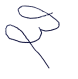 _______________  Анфалова Н.Н.(протокол  №   1  от 28 августа 2020 г.)УТВЕРЖДАЮЗам. директора по УПР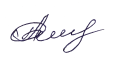 ______________ О.В. Лапса«28»  августа 2020 г.Вид учебной работыОбъем часов/зачетных единицМаксимальная учебная нагрузка (всего)48Обязательная аудиторная учебная нагрузка (всего) 36в том числе:     лабораторные занятия-     практические занятия18     контрольные работы-Самостоятельная работа студента (всего)12в том числе:Систематическая проработка конспектов занятий и специальной  литературы (по вопросам к параграфам, главам учебных пособий, составленным преподавателем).Подготовка к практическим работам с использованием методических рекомендаций преподавателя, оформление практических работ и подготовка к их защите.Итоговая аттестация в форме зачётаИтоговая аттестация в форме зачётаНаименование раздела (кол-во часов)Наименование темыОбъем часовФорма контроляГлава 1 Основы здорового образа жизни14 часовОсновы здорового образа жизни. Здоровый образ жизни. Профилактика вредных привычек. Значение двигательной активности и физической культуры для здоровья человека.Практическая работа № 1 «Правила личной гигиены».Практическая работа № 2 «Здоровый образ жизни».                     Практическая работа № 3 «Биологические ритмы и их влияние на работоспособность человека».Практическая работа № 4 «Репродуктивное здоровье».Практическая работа № 5 «Мы против наркотиков».Практическая работа № 6 «Занятия физической культурой».Практическая работа № 7  «Вредные привычки».Практическая работа № 8 «Инфекции и их профилактика».Практическая работа № 9 «Семейное законодательство».Самостоятельная внеурочная работаНаписание докладов  по теме « Венерические заболевания и их виды».51111111113Фронтальный опрос.Практическая работа.Глава 2 Основы медицинских знаний и правила оказания первой медицинской помощи.10 часовОказание первой медицинской помощи при острой сердечной недостаточности. Оказание ПМП при ранениях. Оказание ПМП при травмах. Оказание ПМП при остановке сердца. Оказание ПМП при ушибах.Практическая работа № 10 «Оказание ПМП при острой сердечной недостаточности».Практическая работа № 11 «Оказание ПМП при ранениях».Практическая работа № 12 «Оказание ПМП при травмах».Практическая работа № 13«Оказание ПМП при остановке сердца».Самостоятельная внеурочная  работа Написать реферат по теме: «ПМП при ушибах».611113Устный и фронтальный опрос.Практическая работа.Глава 3Терроризм и экстремизм.8 часов.Терроризм и террористическая деятельность. Экстремизм и экстремистская деятельность.Ответственность за экстремистскую и террористическую деятельность. Правила безопасного поведения при угрозе террористического акта.Практическая работа № 14  «Факторы, способствующие вовлечению в террористическую деятельность».Практическая работа № 15  «Экстремизм и терроризм».Практическая работа № 16 «Уголовная ответственность за экстремистскую деятельность».Самостоятельная внеурочная работа.Написать реферат по теме «Терроризм и экстремизм».51113Устный индивидуальный опрос.Практическая работа.Глава 4 Средства индивидуальной защиты.4 часов.Средства индивидуальной защиты.Практическая работа №  17 «Средства индивидуальной защиты».Практическая работа №  18 «Применение  первичных средств пожаротушения».Зачет. Самостоятельная внеурочная работа.Написать реферат по теме: «СИЗ».41113Устный фронтальный опрос.Практическая работа.ВСЕГО:36+ 12=48№Тема урокаКол-во часовДомашнее задание1.Правила личной гигиены и здоровья.1Стр. 8-12, ответить на вопросы.2.Практическая работа № 1 «Правила личной гигиены»1Заполнить таблицу.3.Практическая работа № 2 «Здоровый образ жизни».                     1Дописать таблицу.4.Нравственность и здоровье. Формирование правильного взаимоотношения полов.1Читать стр. 13-16, ответить на вопросы.5.Практическая работа № 3 «Биологические ритмы и их влияние на работоспособность человека».1Дописать таблицу.6.Инфекции, передаваемые половым путем. Меры профилактики.1Стр. 17-19, ответить на вопросы.7.Практическая работа № 4 «Репродуктивное здоровье».1Заполнить таблицу.8.Практическая работа № 5 «Мы против наркотиков».1Нарисовать плакат по теме.9.Практическая работа № 6 «Занятия физической культурой».1Нарисовать рисунок по теме.10.Практическая работа № 7  «Вредные привычки».1Заполнить сравнительную таблицу.11.Практическая работа № 8 «Инфекции и их профилактика»1Дописать таблицу.12.СПИД и его профилактика.1Стр. 20-23, ответить на вопросы.13.Семья в современном обществе. Законодательство и семья.1Стр. 24-28, ответить на вопросы.14.Практическая работа № 9  «Семейное законодательство».1Законспектировать статьи законодательства РФ.15.Самостоятельная внеурочная  работа. Написание докладов по теме « Венерические заболевания и их виды».316.Первая медицинская помощь при острой сердечной недостаточности и инсульте.1Стр. 29-34, ответить на вопросы.17.Общие правила оказания первой медицинской помощи.1Дописать конспект урока.18.Практическая работа № 10 «ПМП при острой сердечной недостаточности».1Выучить инструкцию  оказания первой помощи.19.Первая медицинская помощь при ранениях.1Стр. 35-40, ответить на вопросы.20.Практическая работа № 11«ПМП при ранениях».1Выучить инструкцию оказания первой помощи.21.Первая медицинская помощь при травмах.1Стр. 41-46, ответить на вопросы.22.Практическая работа № 12«ПМП при травмах».1Выучить инструкцию оказания первой помощи.23.Первая медицинская помощь при остановке сердца.1Стр. 47-51, ответить на вопросы.24.Практическая работа № 13 «ПМП при остановке сердца».1Выучить инструкцию оказания первой помощи.25.Первая медицинская помощь при ушибах.1Выучить инструкцию оказания первой помощи.26.Самостоятельная внеурочная работа.Написать реферат по теме: «ПМП при ушибах».327.Терроризм и террористическая деятельность.1Дописать конспект.28.Практическая работа № 14  «Факторы, способствующие вовлечению в террористическую деятельность».1Заполнить сравнительную таблицу.29.Экстремизм и экстремистская деятельность.1Стр. 53-58, ответить на вопросы.30.Ответственность за террористическую  деятельность.1Стр. 58-63, ответить на вопросы.31.Практическая работа № 15  «Экстремизм и терроризм».1Стр. 64-68, ответить на вопросы.32.Ответственность за экстремистскую  деятельность.1Дописать  сравнительную  таблицу.33.Правила безопасного поведения при угрозе террористического акта.1Стр. 69-74, ответить на вопросы.34.Практическая работа № 16 «Уголовная ответственность за экстремистскую деятельность».1Стр. 75-78, ответить на вопросы.35.Самостоятельная внеурочная работа.Написать реферат по теме: «Терроризм и экстремизм».336.Средства индивидуальной защиты.1Стр. 79-90, ответить на вопросы.37.Практическая работа №  17 «Средства индивидуальной защиты».1Заполнить таблицу.38.Практическая работа №  18 «Применение  первичных средств пожаротушения».1Записать все виды первичных средств тушения пожара.39.Зачет.140.Самостоятельная внеурочная работа.Написать доклад по теме: «СИЗ».3ВСЕГО: 36 часов(из них 18 практических  работ) +                   12 часов самостоятельных внеурочных  работ = 48 часов48